Поисковый листФамилия, имя ученика (цы) __________________________________________Класс ___________Тема урока__________________________________________________________________1 этап. «Мы – ребята молодцы, просто чудо -  Кольчецы».2 этап. «Найди своих»  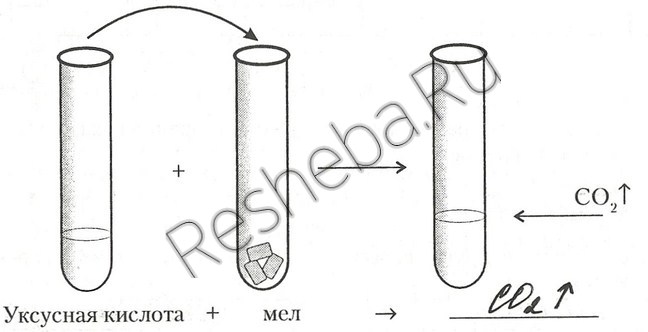 Представители класса _____________________________________________________________________________________________3 этап. «Верю - не верю»Цепочка ответов __________________________________________Оценка ____4-й этап.  «Жил на свете  Червячок»Название представителя ____________________________________________Почему __________________________________________________________Тест.____________________________________________________________________Оценка _______Рефлексия.«Для меня сегодняшний урок…»Нужное подчеркнуть!Домашнее задание:  на выбор- Найти интересные сведения о кольчатых червях- сочинить биологическую сказку о кольчатых червях- составить кроссворд о кольчатых червяхСпасибо за работу!!!Название классаСреда обитанияОсобенности строения и жизнедеятельностиПредставителиРоль в природе и жизни человекаКласс МногощетинковыеКласс МалощетинковыеПиявкиУрокЯ на урокеИтог1. интересно1. работал1. понял материал2. скучно2. отдыхал2. узнал больше, чем знал3.безразлично3.помогал другим3.не понял